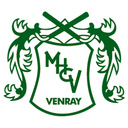 Agenda Algemene Leden VergaderingDatum: 	13-12-2021Tijdstip:	20.00 uurWaar: 		Clubhuis, afhankelijk van de coronamaatregelingen digitaalInloop:		Vanaf 19.30Opening en vaststellen agendaTer vaststelling: verslag ALV d.d. 6-7-2021. Notulen zijn terug te vinden op de website.Voordracht Eelke Janssen als algemeen bestuurslidFinanciënVaststellen Jaarrekening 2020-2021. De jaarrekening is terug te vinden op de websiteVerslag kascommissie en décharge door ALV van penningmeester/bestuurRuud van Mil, Sanne Cremers en Joop van Dijk vormen de kascommissieBenoemen nieuwe kascommissie door ALVVaststellen aangepaste begroting seizoen 2021-2022Mededelingen omtrent/van:EvenementencommissieSponsorcommissieTechnische commissieZaalhockeyRondvraag en sluiting